В рамках школьной службы медиации 18.02.2022 г. волонтеры 8 «А» класса ШСП провели занятие  в 7 «А» классе «Буллинг? Скажи - нет!».Целью, которого было повышение толерантности и эмпатии в подростковой среде, профилактика буллинга и конфликтного поведения среди обучающихся в образовательном учреждении. На занятии подростки  выполняли упражнения на повышение самооценки, уверенности, вместе разбирали сложные конфликтные ситуации, отказывались  от стереотипов поведения в группе, переосмысливали свое отношение к окружающим. В конце занятия обучающиеся работали в группах по составлению правил поведения,  выработке общего алгоритма поведения в конфликтной ситуации. 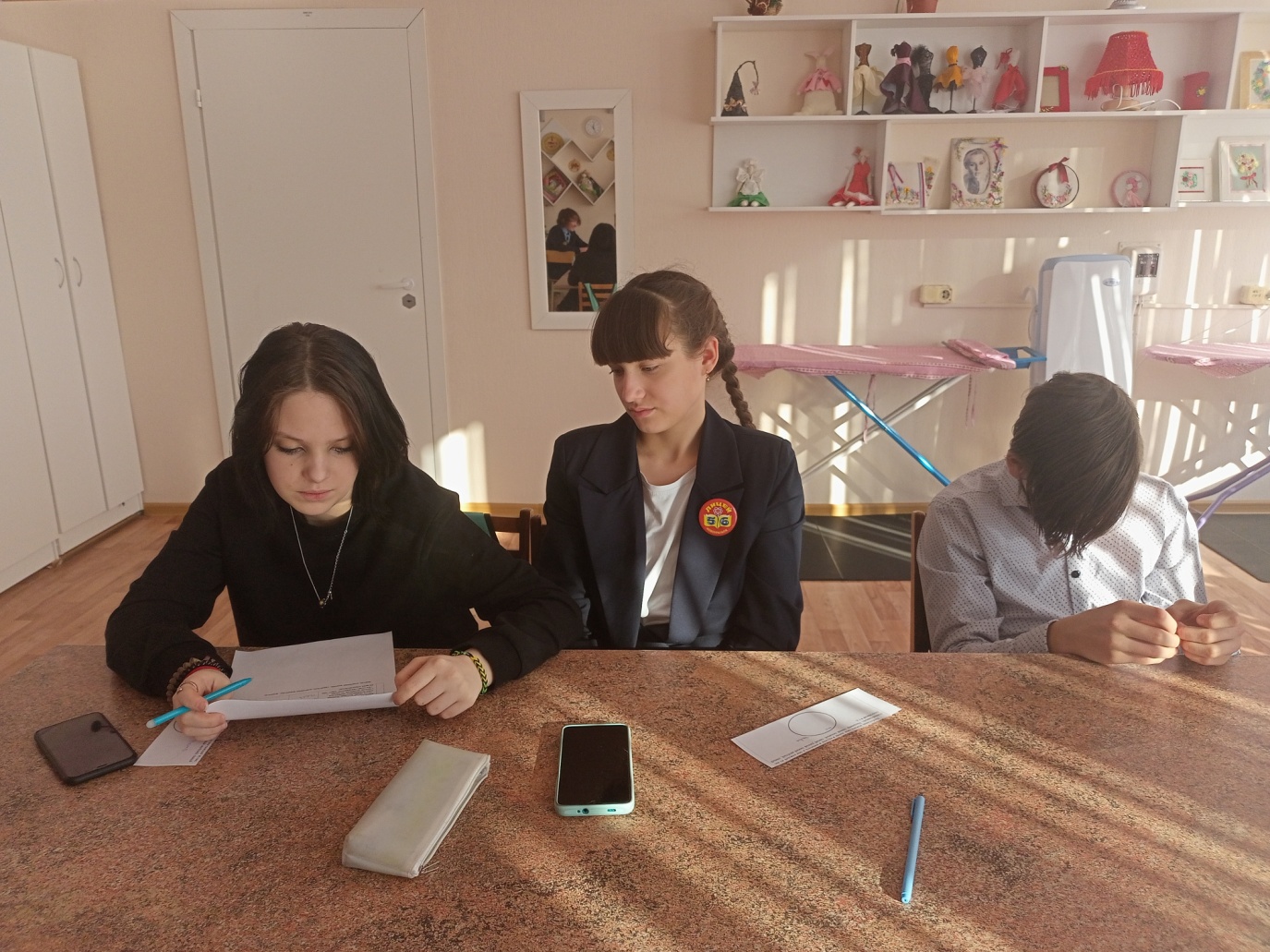 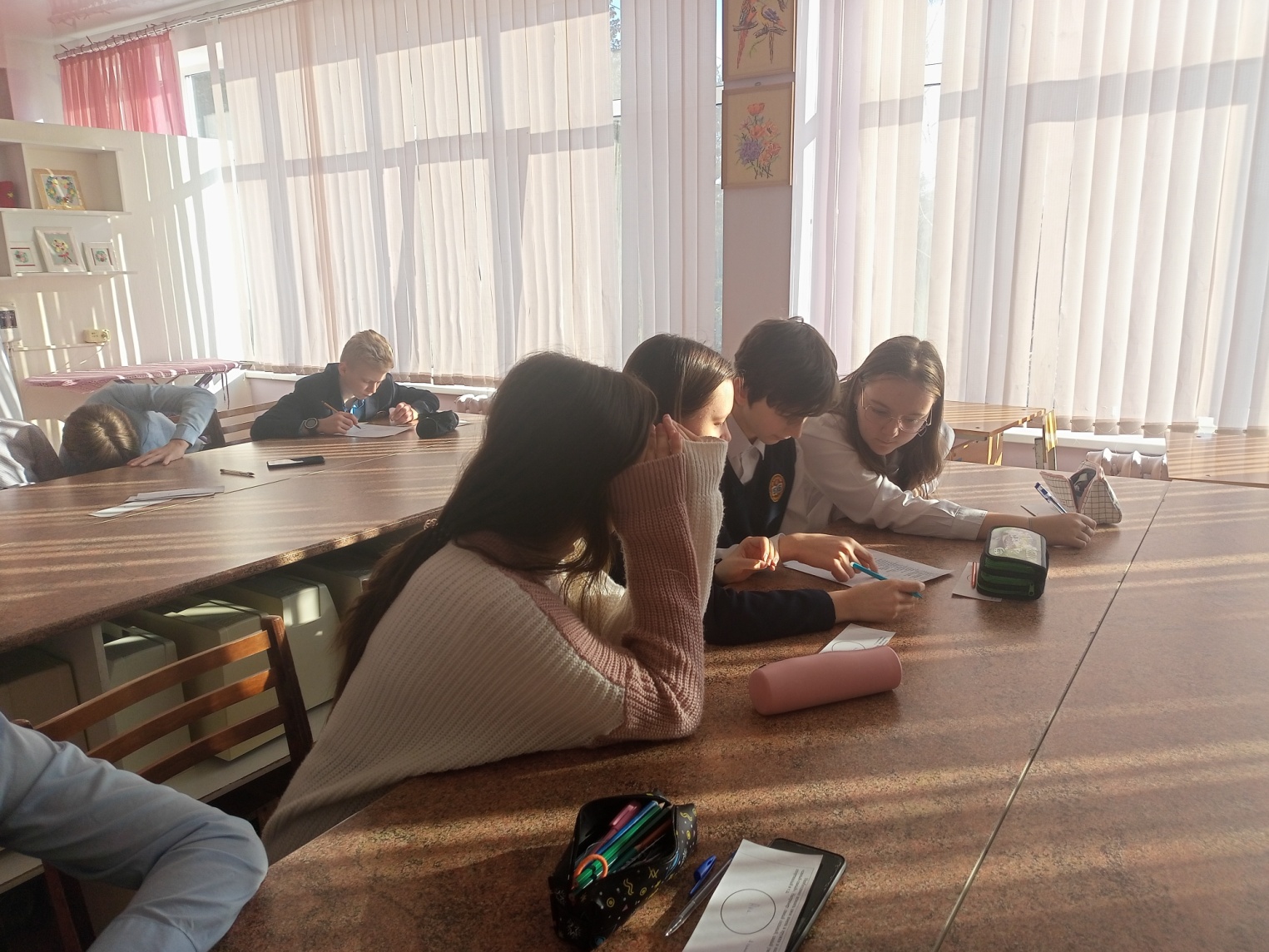 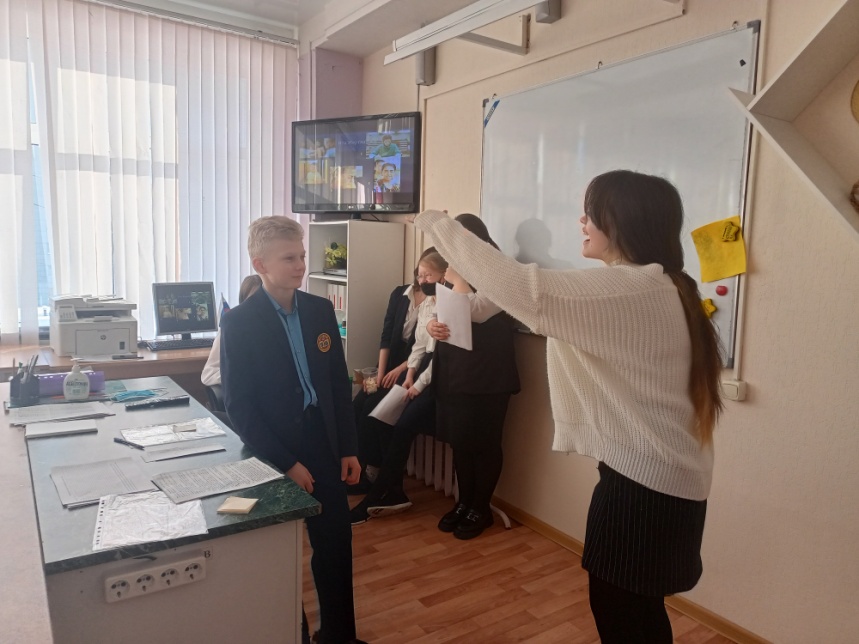 